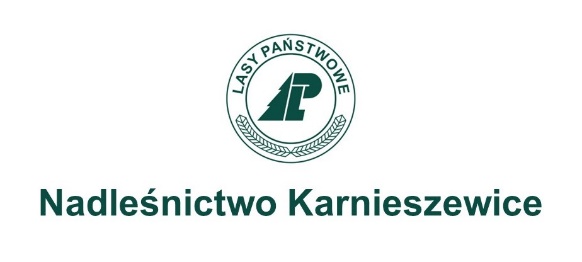 FORMULARZ ZGŁOSZENIA NA KONKURS FOTOGRAFICZNY 
„Karnieszewickie lasy w obiektywie” ** Prosimy wypełnić czytelnie DRUKOWANYMI LITERAMIIMIĘ, NAZWISKO: _____________________________ 2. PESEL: _____________________________ 3. ADRES E-MAIL: ______________________________ 4. NR TELEFONU (opcjonalnie): ___________________ 5. TYTUŁ ZDJĘCIA: ______________________________6. OPIS ZDJĘĆ (konieczne jest wskazanie miejsca, gdzie wykonane zostało zdjęcie) _________________________________________________________________________________________________________________________________________________________________________________________________________Oświadczenie autora pracy Oświadczam, że zapoznałem/-am się z Regulaminem konkursu fotograficznego „Karnieszewickie lasy w obiektywie” i w pełni akceptuję jego treść oraz zobowiązuję się do przestrzegania zasad i wypełnienia wszelkich warunków formalnych określonych przez Organizatora. …………………………………………………………. data i miejscowość czytelny podpis Zgoda na wykorzystanie fotografii Wyrażam zgodę na wykorzystanie i publikację przez Nadleśnictwo Karnieszewice z siedzibą w Trawicy 8a, 76-004 Sianów zdjęć mojego autorstwa nadesłanych na  Konkurs fotograficzny „Karnieszewickie lasy w obiektywie”. Zgoda obejmuje bezpłatne i bezterminowe wykorzystanie zgłoszonych na konkurs prac na wszystkich polach eksploatacji zgodnie z ustawą z dnia 
4 lutego 1994 r. o prawie autorskim i prawach pokrewnych (Dz. U. z 2017 r. poz. 880 z późn. zm.), Zgoda zostaje wyrażona bezterminowo, nieodpłatnie i bez ograniczeń podmiotowych 
i przedmiotowych. Oświadczam, że fotografie zostały wykonane przeze mnie osobiście, posiadam do nich wszelkie prawa oraz zgody osób widocznych na zdjęciach na publikację ich wizerunku.…………………………………………………………. data i miejscowość czytelny podpis Wyrażenie zgody na przetwarzanie danych osobowych Wyrażam zgodę na przetwarzanie moich danych osobowych zawartych w ww. formularzu 
w celu organizacji i przeprowadzenia konkursu fotograficznego „Karnieszewickie lasy 
w obiektywie” organizowanego przez Nadleśnictwo Karnieszewice. …………………………………………………………. data i miejscowość czytelny podpis Administratorem Pani/Pana danych osobowych jest Nadleśnictwo Karnieszewice, Trawica 8a, 76-004 Sianów, adres e-mail: karnieszewice@szczecinek.lasy.gov.pl , nr tel. (94) 3 185 227. Pani/Pana dane osobowe będą przetwarzane przez Administratora na podstawie art. 6 ust. 1 lit. a Ogólnego rozporządzenia o ochronie danych osobowych (RODO), w związku z udzieloną zgodą. Wyrażona zgoda może zostać cofnięta w dowolnym momencie, poprzez złożenie oświadczenia u Administratora. Cofnięcie zgody nie wpływa na zgodność przetwarzania, którego dokonano na podstawie udzielonej zgody przed jej cofnięciem. Więcej informacji na temat przetwarzania danych osobowych przez Administratora oraz opis przysługujących Pani/Panu praw z tego tytułu, jest dostępnych na stronie internetowej https://karnieszewice.szczecinek.lasy.gov.pl/  lub w siedzibie Administratora.